Appendix (1)Scoil Chríost an Slánaitheoir 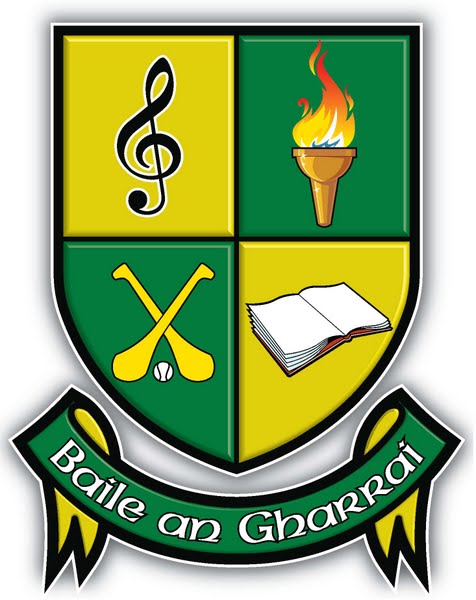 Enrolment Application FormEnrolment Year 2021-2022Pupil’s First Name: 	_________________________   Surname:	 _________________________Date of Birth:		_________________________   Gender:	_________________________Address (at which the applicant resides):	_______________________________________________________________________________________________________________________________________________________________________________________________________________________________________Name and class of Sibling(s) currently enrolled: ____________________________________________________Parish in which the applicant resides _____________________________________________________________Parent(s)/Guardian(s) Details:	Name: 	_______________________________________ [  ] Parent [  ] Custodian [  ] Legal Guardian	Address: _____________________________________________________________________________________________________________________________________________________________________________Home Tel. __________________ Mobile __________________ Email. _________________________________	Name: 	_______________________________________ [  ] Parent [  ] Custodian [  ] Legal Guardian	Address: _____________________________________________________________________________________________________________________________________________________________________________Home Tel. __________________ Mobile __________________ Email. _________________________________	Signature 1:	 __________________________	     	Signature 2:	 _________________________Date:		_________________				Date:		_________________Completed enrolment applications must be returned to Scoil Chríost an Slánaitheoir, Ballingarry, Co Limerick, no later than 2.40pm on 17/02/2021Please make sure both parents sign this form (where applicable)